ALLEGATO AASTA PUBBLICA PER LA VENDITA DI PULMINO DI PROPRIETA' DEL COMUNE DI FLORESTAAll. A) Schema di Istanza di ammissione alla gara con contestuali dichiarazioniIl sottoscritto	, nato a	il	residente a 	 in via	n.	CAP  	tel.	(codice fiscale n.	________________________)(completare la parte riquadrata sotto solo se l’offerta sia presentata per conto di una impresa):DICHIARADi aver preso esatta e completa visione del mezzo posto all’asta (e relativi documenti) e che lo stesso è accettato nello stato di fatto e di diritto in cui si trova;Di essere in possesso dei requisiti richiesti nel bando d’asta e di accettare senza condizioni e riserva alcuna, tutte le norme e disposizioni contenute nell’avviso di gara;Di aver preso atto che tutte le spese inerenti il trasferimento di proprietà dei mezzi sono a totale carico della  parte acquirente e di farsi carico di qualsiasi onere legato al possesso ed all’utilizzo del bene in base alle norme vigenti;Di aver preso conoscenza e di aver tenuto conto, nella formulazione dell’offerta, delle condizioni contrattuali e di tutti gli oneri a carico della parte acquirente;(completare la parte riquadrata sotto solo se l’offerta sia presentata per conto di una impresa):DICHIARAche nei propri confronti non è stata pronunciata sentenza di condanna passata in giudicato, oppure di applicazione della pena su richiesta, ai sensi dell’art. 444 del codice di procedura penale, per reati che incidono sull’affidabilità morale e professionale;che nei propri confronti non sono state emesse sentenze ancorché non definitive relative a reati che precludano la partecipazione alle gare di appalto Pubbliche;di non essere a conoscenza di essere sottoposto a procedimenti penali;luogo e data:  	                                                                                                                FirmaAllega: copia fotostatica del proprio documento di identità in corso di validità. Comune di FlorestaCittà Metropolitana  di MessinaC.F. & partita iva 01582160832  0941 662036 fax  0941 662266Via Roma 28 - 30  98030  Floresta               E-mail: utc@floresta.gov.it                                                                Pec: comunedifloresta@pec.it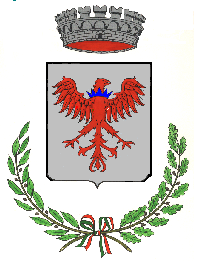 